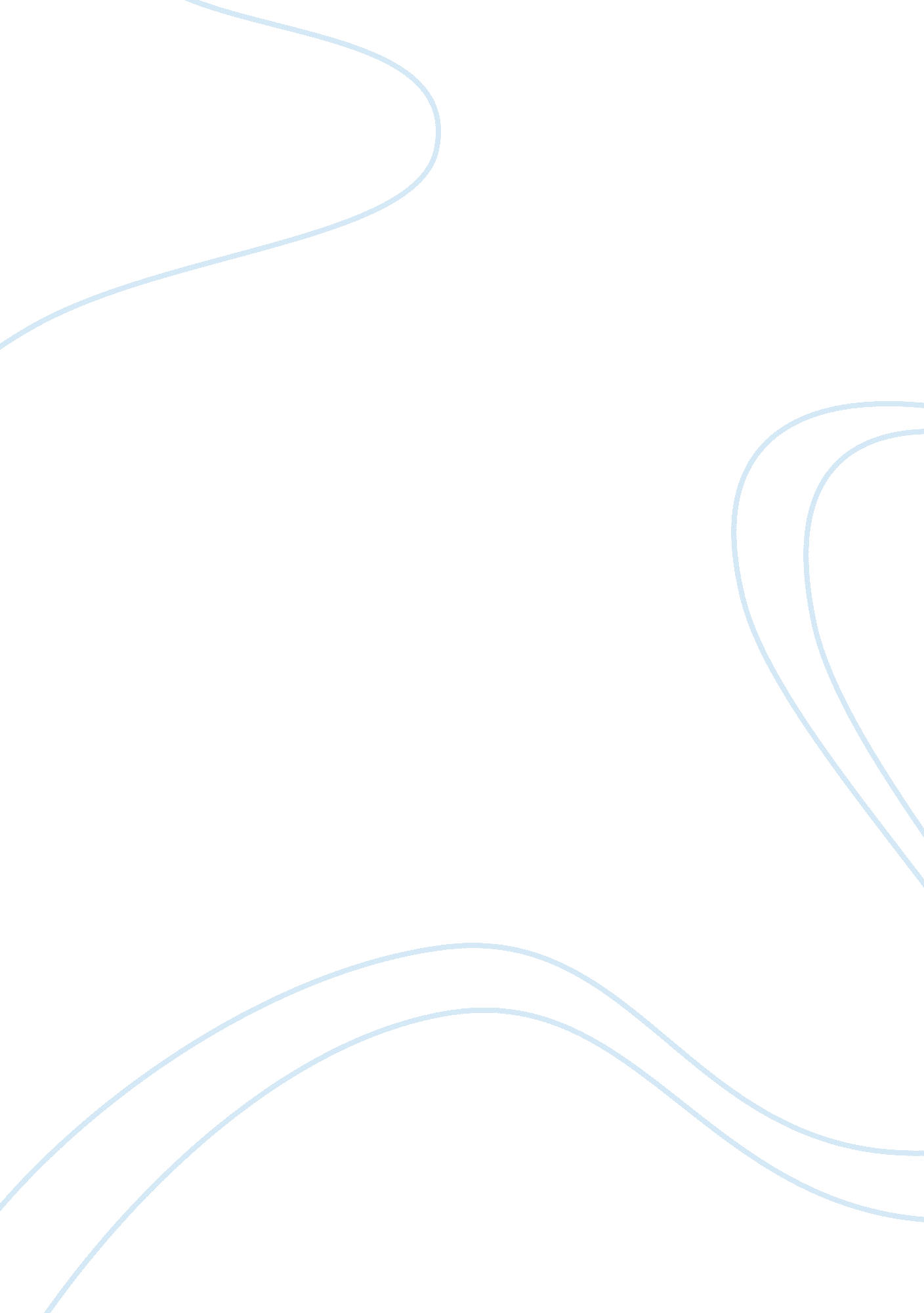 Hawa mahal, indiaCountries, India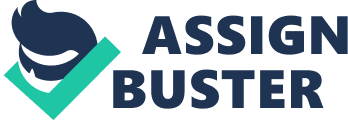 Hawa Mahal is a major landmark and a famous tourist attraction of Jaipur. The Palace offers a beautiful sight to behold. The splendid Rajputana architecture of Hawa Mahal, still speaks the glory of the royal family. However, one can also find a glimpse of Mughal architecture, which is blended perfectly to make it different from others. The literal meaning of Hawa Mahal is Palace of Winds. Hawa Mahal was built by Maharaja Sawai Pratap Singh in 1799. Hawa Mahal is a pyramid-shaped facade with five stories. It has 953 small windows decorated with tiny lattice work. These pink sandstone windows commonly known as " Jharokhas" are constructed in such a style, that it looks like a giant honeycomb. The air circulation through windows represents the marvelous touch of Mughal designing, which keeps the Palace always cool. The small screened balconies and arched roofs with hanging cornices enhance the beauty of the Palace. The Pyramidal outline and replication of pattern makes it more attractive in appearance. As a matter of fact, Hawa Mahal is believed to build for the women of the Royal Families, since they had to observe strict " purdah" (cover). The small windows and screened balconies serve the women to watch processions and different activities taking place on the streets. In this manner, the women could enjoy a sense of freedom without showing themselves. Early morning is considered as the best time to visit the Palace, when it is drenched in the golden light of the Sun. At this time, Hawa Mahal appears incredible. One cannot possibly describe the beauty of the Palace in words. The golden light of the early morning sun floats beautifully through the windows of this palace creating a wonderful sight for one and all. The palace has to be visited to experience the true beauty. 